                          Государственное бюджетное общеобразовательное учреждение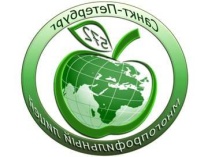     лицей № 572 Невского района Санкт-ПетербургаСРЕЗОВЫЕ РАБОТЫПО КУРСУ «АЛГЕБРА»8 классРазработано учителем математикиКазюра Ларисой Николаевнойг. Санкт-Петербург, 2015Работа для 8 класса №2Вариант 1Укажите выражение, значение которого является наименьшим.Одна из точек, отмеченных на координатной прямой, соответствует числу   Какая это точка?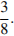 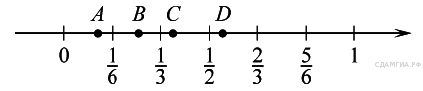 О числах  и  известно, что . Среди приведенных ниже неравенств выберите верные: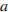 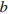 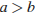 В ответе укажите номер правильного варианта.1) 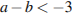 2) 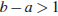 3) 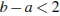 4) Верно 1, 2 и 3Решите уравнение:   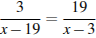 Решите неравенство  .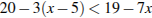 В ответе укажите номер правильного варианта.1) 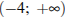 2) 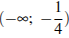 3) 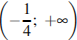 4) 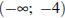 Найдите наибольшее значение x, удовлетворяющее системе неравенств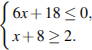 Найдите значение выражения  при 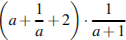 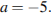 В начале учебного года в школе было 1250 учащихся, а к концу года их стало 950. На сколько процентов уменьшилось за год число учащихся?На рисунке изображен график изменения силы тока при подключении цепи, содержащей реостат, к источнику тока. По вертикальной оси откладывается сила тока  (в A), по горизонтальной — время  (в сек). По рисунку определите силу тока через 6 секунд с момента подключения данной цепи.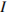 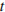 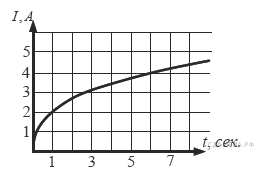 Установите соответствие между функциями и их графиками.ФункцииГрафики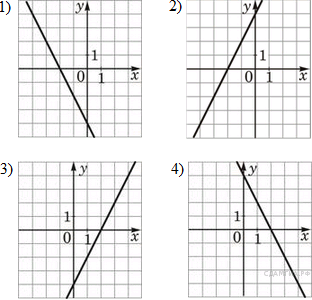 Мощность постоянного тока (в ваттах) вычисляется по формуле P = I2R, где I — сила тока (в амперах), R — сопротивление (в омах). Пользуясь этой формулой, найдите сопротивление R (в омах), если мощность составляет 150 ватт, а сила тока равна 5 амперам.Работа для 8 класса №2Вариант 2Запишите в ответе номера верных равенств.Номера запишите в порядке возрастания без пробелов, запятых и других дополнительных символов.Одно из чисел    отмечено на координатной прямой точкой  . Укажите это число.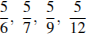 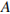 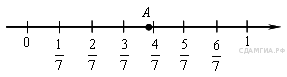  Известно, что . Какое из указанных утверждений верно?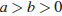 В ответе укажите номер правильного варианта.1) 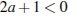 2) 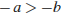 3) 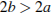 4) 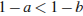 Решите уравнение 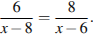 Решите неравенство  .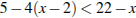 В ответе укажите номер правильного варианта.1) 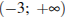 2) 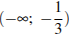 3) 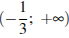 4) 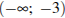 Найдите наибольшее значение , удовлетворяющее системе неравенств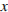 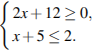 Найдите значение выражения  при 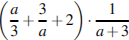 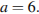 Клубника стоит 180 рублей за килограмм, а виноград – 160 рублей за килограмм. На сколько процентов клубника дороже винограда?На рисунке изображен график полета тела, брошенного под углом к горизонту. По вертикальной оси откладывается расстояние от земли (в м), по горизонтальной оси — пройденный путь (в м). По рисунку определите, на какой высоте будет находиться тело в момент времени, когда оно пролетит 60 метров. 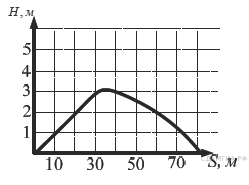 Установите соответствие между графиками функций и формулами, которые их задают.1) 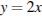 2) 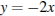 3) 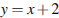 4) 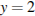 Центростремительное ускорение при движении по окружности (в м/c2 ) можно вычислить по формуле  где  — угловая скорость (в с−1), а R — радиус окружности. Пользуясь этой формулой, найдите расстояние R (в метрах), если угловая скорость равна 3 с−1, а центростремительное ускорение равно 45 м/c2.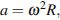 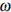 193231,Санкт-Петербург ул. Латышских стрелков, д.9,к.1Тел. 583-26-33 Факс 583-26-33 е-mail school572@mail.ruhttp://gbou572.ru	1) 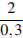 2) 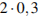 3) 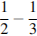 4) 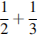 А) y = −2x + 4Б) y = 2x − 4В) y= 2x + 41) 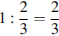 2) 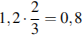 3) 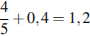 4) 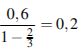 А)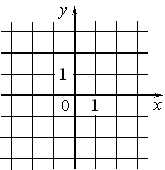 Б)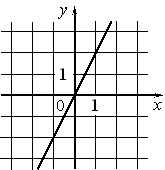 В)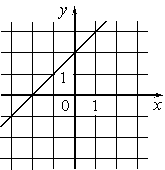 